Einladung zur AStA-Sitzung am 01.12.2022 um 15:00 Uhr 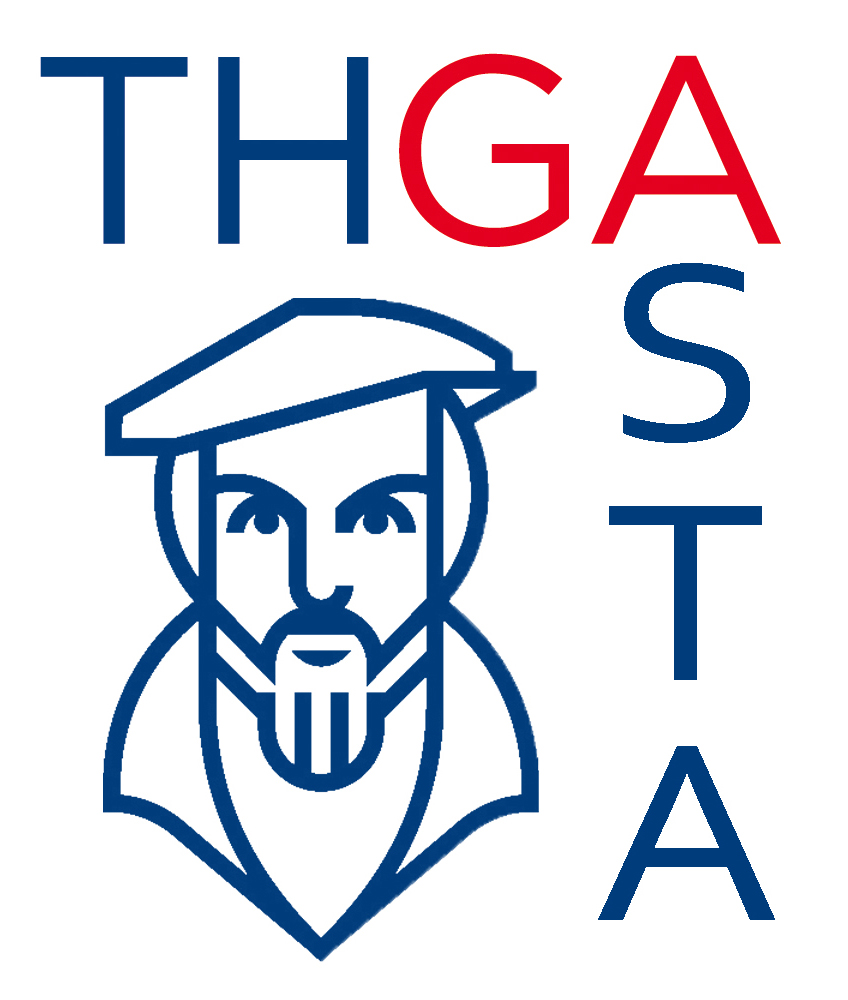 Protokollführung:  Tugsan Emin CicekTagesordnung:BegrüßungFeststellung der BeschlussfähigkeitGenehmigung der ProtokolleGenehmigung der TagesordnungBericht des VorstandesAbfrage PraktikantenBarbaraball AufteilungTeammeeting 6.2.2023 16 - 20 Uhr	Bericht der Referenten / BürokräfteVerschiedenesAbsagen bis spätestens Montag, 28.11.2022.Mit freundlichem Glück Auf!Larissa Schoppohl und Nils Wiesmann (Dieses Dokument wurde maschinell erstellt und ist daher ohne Unterschrift gültig)